Рекомендации по организации и проведению итогового собеседования для органов исполнительной власти субъектов Российской Федерации, осуществляющих государственное управление в сфере образования (Автоматизированная обработка бланков)Москва, 20191. Общие положения1. Рекомендации по организации и проведению итогового собеседования по русскому языку (автоматизированная обработка бланков)(далее – Рекомендации) определяют категории участников итогового собеседования по русскому языку (далее – итоговое собеседование), сроки и продолжительность проведения итогового собеседования, требования, предъявляемые к лицам, привлекаемым к проведению и проверке ответов участников итогового собеседования, порядок сбора исходных сведений и подготовки к проведению итогового собеседования, рекомендуемый порядок проведения и проверки ответов участников итогового собеседования, порядок обработки результатов итогового собеседования, срок действия результатовитогового собеседования. 2. В продолжительность итогового собеседования не включается время, отведенное на подготовительные мероприятия (приветствие участника, внесение сведений в ведомость учета проведения итогового собеседования и др.)2. Категории участников итогового собеседования2.1. Итоговое собеседование как условие допуска к государственной итоговой аттестации по образовательным программам основного общего образования (далее – ГИА) проводится для обучающихся IX классов, в том числе для:лиц, осваивающих образовательные программы основного общего образования в форме семейного образования, либо лиц, обучающихся по не имеющим государственной аккредитации образовательным программам основного общего образования, проходящих экстерном ГИА в организации, осуществляющей образовательную деятельность по имеющим государственную аккредитацию образовательным программам основного общего образования (далее – экстерны);обучающихся, экстернов с ограниченными возможностями здоровья (далее – ОВЗ),  детей-инвалидов и инвалидов, а также лиц, обучающихся по состоянию здоровья на дому, в образовательных организациях, в том числе санаторно-курортных, в которых проводятся необходимые лечебные, реабилитационные и оздоровительные мероприятия для нуждающихся в длительном лечении.3. Порядок подачи заявления на участие в итоговом собеседованииДля участия в итоговом собеседованииобучающиеся подают заявление(Приложение 12)и согласие на обработку персональных данных в образовательные организации, в которых обучающиеся осваивают образовательные программы основного общего образования, а экстерны – в организации, осуществляющие образовательную деятельность по имеющим государственную аккредитацию образовательным программам основного общего образования, по выбору экстернов не позднее чем за две недели до начала проведения итогового собеседования.Обучающиеся, экстерны с ОВЗ при подаче заявления на прохождение итогового собеседования предъявляют копию рекомендаций психолого-медико-педагогической комиссии (далее – ПМПК), а обучающиеся, экстерны– дети-инвалиды и инвалиды – оригинал или заверенную в установленном порядке копию справки, подтверждающей факт установления инвалидности, выданной федеральным государственным учреждением медико-социальной экспертизы (далее – справка, подтверждающая инвалидность), а также копию рекомендаций ПМПК в случаях, изложенных в подпункте 9.5 пункта 9 настоящих Рекомендаций.Итоговое собеседование проводится в образовательных организациях и (или) в местах проведения итогового собеседования, определенных органами исполнительной власти субъектов Российской Федерации, осуществляющими государственное управление в сфере образования (далее – ОИВ), (далее вместе – места проведения итогового собеседования).4. Организация проведения итогового собеседования4.1. Федеральная служба по надзору в сфере образования и науки                   (Рособрнадзор) осуществляет следующие функции в рамках проведения итогового собеседования:осуществляет методическое обеспечение проведения итогового собеседования;обеспечивает ОИВ, учредителей и загранучреждения комплектамитем, текстов и заданий итогового собеседования (далее – КИМ итогового собеседования);разрабатывает критерии оценивания ответов участников итогового собеседования;направляет ОИВ, учредителям, загранучреждениям информацию по переводу суммы первичных баллов, полученных обучающимися, экстернами (далее – участники итогового собеседования) (за исключением обучающихся, экстернов с ОВЗ, обучающихся, экстернов – детей-инвалидов и инвалидов) за итоговое собеседование в систему оценивания «зачет»/ «незачет»;определяет дополнительный срок проведения итогового собеседования                          на основании обращения ОИВ, учредителей, загранучреждений в случае невозможности проведения итогового собеседования в установленные сроки по объективным причинам.4.2. ОИВ, учредители и загранучреждения в рамках проведения итогового собеседования определяют:порядок проведения итогового собеседования;схему оценивания ответов участников итогового собеседования;способ ведения аудиозаписи ответов участников итогового собеседования;лиц, ответственных за процедуру проведения итогового собеседования в субъекте Российской Федерации;порядок создания комиссий по проведению итогового собеседования и комиссий по проверке ответов участников итогового собеседования в образовательных организациях и (или) комиссий по проведению итогового собеседования и комиссий по проверке ответов участников итогового собеседования в местах проведения итогового собеседования, определенных ОИВ;техническую схему обеспечения проведения итогового собеседования в местах проведения итогового собеседования;минимальную сумму первичных баллов за итоговое собеседование, необходимое для получения оценки «зачет», для обучающихся, экстернов с ОВЗ, обучающихся, экстернов– детей-инвалидов и инвалидов;порядок проверки ответов участников итогового собеседования экспертами, входящими в комиссию по проверке ответов участников итогового собеседования;порядок и сроки передачи в региональные центры обработки информации (далее – РЦОИ) информации в видебланков итогового собеседования, аудио-файлов с записями ответов участников итогового собеседования, ведомостей учета проведения итогового собеседования в аудитории;сроки, места и порядок ознакомления участников итогового собеседования и (или) их родителей (законных представителей) с результатами итогового собеседования;порядок подачи заявления на проверку аудиозаписи устного ответа участника итогового собеседования и организации повторной проверки результатов итогового собеседования комиссией по проверке итогового собеседования другой образовательной организации или комиссией, сформированной в местах, определенных ОИВ, в случае, предусмотренном пунктом 13 настоящих Рекомендаций;места, порядок и сроки хранения, уничтожения оригиналов КИМ итогового собеседования, аудиозаписей устных ответов участников итогового собеседования и других материалов итогового собеседования.В случаях угрозы возникновения чрезвычайной ситуации, невозможности проведения итогового собеседованияв установленные сроки по объективным причинам ОИВ, учредители и загранучреждения направляют соответствующее письмо в Рособрнадзор с просьбой рассмотреть возможность установления дополнительного срока проведения итогового собеседования.ОИВ, учредители и загранучреждения организуют формирование и ведение региональных информационных систем обеспечения проведения ГИА обучающихся, освоивших основные образовательные программы основного общего и среднего общего образования (далее – РИС), и внесение сведений в РИС и федеральную информационную систему обеспечения проведения ГИА обучающихся, освоивших основные образовательные программы основного общего и среднего общего образования, и приема граждан в образовательные организации для получения среднего профессионального и высшего образования (далее – ФИС ГИА и Приема).4.3. ОИВ, учредители и загранучреждения обеспечивают:информирование участников итогового собеседования и их родителей (законных представителей) по вопросам организации и проведения итогового собеседования через образовательные организации и органы местного самоуправления, осуществляющие управление в сфере образования, а также путем взаимодействия со средствами массовой информации, организации работы телефонов «горячих линий» и ведения раздела на официальных сайтах ОИВ в сети «Интернет» или специализированных сайтах;проведение итогового собеседования в местах проведения итогового собеседования в соответствии с требованиями настоящих Рекомендаций;техническую готовность мест проведения итогового собеседования к проведению и проверке ответов участников итогового собеседования;информационную безопасность при хранении, использовании и передаче КИМ итогового собеседования, в том числе определяют места хранения КИМ итогового собеседования, лиц, имеющих к ним доступ, принимают меры по защите КИМ итогового собеседования от разглашения содержащейся в них информации;ознакомление участников итогового собеседования и (или) их родителей (законных представителей) с результатами итогового собеседования в сроки, установленные ОИВ, учредителями, загранучреждениями.4.4. Образовательные организации в целях проведения итогового собеседования:обеспечивает отбор и подготовку специалистов, входящих в состав комиссий по проведению итогового собеседования и комиссий по проверке ответов участников итогового собеседования в образовательных организациях,в соответствии с требованиями настоящих Рекомендаций; под подпись информируют специалистов, привлекаемых к проведению и проверке ответов участников итогового собеседования, о порядке проведения итогового собеседования и проверки ответов участников итогового собеседования, установленном ОИВ, учредителями и загранучреждениями, а также изложенном в настоящих Рекомендациях; под подпись информируют участников итогового собеседования и их родителей (законных представителей) о местах и сроках проведения итогового собеседования, о порядке проведения итогового собеседования, установленном ОИВ, учредителями, загранучреждениями, о ведении во время проведения итогового собеседования аудиозаписи ответов участников итогового собеседования, о времени и месте ознакомления с результатами итогового собеседования, а также о результатах итогового собеседования, полученных обучающимися, экстернами. 4.5. В целях информирования граждан о порядке проведения итогового собеседования в средствах массовой информации, в которых осуществляется официальное опубликование нормативных правовых актов органов государственной власти субъектов Российской Федерации, на официальных сайтах ОИВ, учредителей, загранучреждений, организаций, осуществляющих образовательную деятельность, или специализированных сайтах публикуется информация о:порядке проведения итогового собеседования, утвержденном ОИВ, учредителями, загранучреждениями, – не позднее чем за два месяца до дня проведения итогового собеседования;сроках проведения итогового собеседования – не позднее чем за месяц до завершения срока подачи заявления на участие в итоговом собеседовании;сроках, местах и порядке информирования о результатах итогового собеседования – не позднее чем за месяц до дня проведения итогового собеседования.4.6. Организационное и технологическое обеспечение проведения итогового собеседования на территориях субъектов Российской Федерации, в том числе обеспечение деятельности по эксплуатации РИС и взаимодействие с ФИС ГИА и Приема, осуществляется РЦОИ.4.7. Организационное и технологическое обеспечение проведения итогового собеседования за пределами территории Российской Федерации, обеспечение деятельности по эксплуатации ФИС ГИА и Приема осуществляется уполномоченной организацией (Федеральное государственное бюджетноеучреждение «Федеральный центр тестирования» (далее – ФГБУ «ФЦТ»).5. Сроки и продолжительность проведения итогового собеседования5.1. Итоговое собеседования проводится во вторую среду февраля.5.2. Продолжительность проведения итогового собеседования для каждого участника итогового собеседования составляет в среднем15 минут. Для участников итогового собеседования с ОВЗ, участников итогового собеседования – детей-инвалидов и инвалидов продолжительность проведения итогового собеседования увеличивается на 30 минут. В случае получения неудовлетворительного результата («незачет») за итоговое собеседование обучающиеся, экстерны вправе пересдать итоговое собеседование в текущем учебном году, но не более двух раз и только в дополнительные сроки, предусмотренные расписанием проведения итогового собеседования (во вторую рабочую среду марта и первый рабочий понедельник мая).Участники итогового собеседования могут быть повторно допущены в текущем учебном году к прохождению итогового собеседования в случаях, предусмотренных настоящими Рекомендациями, в дополнительные сроки.Подготовка к проведению итогового собеседования в образовательной организации6.1. Итоговое собеседование может проводиться в ходе учебного процесса в образовательной организации. Участники итогового собеседования могут принимать участие в итоговом собеседовании без отрыва от образовательного процесса (находиться на уроке во время ожидания очереди и возвращаться на урок после проведения итогового собеседования). При этом итоговое собеседование может проводиться и вне учебного процесса в образовательной организации. 6.2. Количество, общая площадь и состояние помещений, предоставляемых для проведения итогового собеседования, должны обеспечивать проведение итогового собеседования в условиях, соответствующих требованиям санитарно-эпидемиологических правил и нормативов.Для проведения итогового собеседованиявыделяются:учебные кабинеты проведения итогового собеседования, в которых участники проходят процедуру итогового собеседования (далее – аудитории проведения итогового собеседования);учебные кабинеты образовательной организации, в которых участники итогового собеседования ожидают очереди для участия в итоговом собеседовании (в учебных кабинетах образовательной организации параллельно может вестись урок для участников итогового собеседования, ожидающих своей очереди, а также для участников, прошедших итоговое собеседование);помещение для ответственного организатора образовательной организации для получения КИМ итогового собеседования, тиражирования материалов для проведения итогового собеседования и др. (далее – Штаб). Аудитории проведения итогового собеседованиядолжны быть изолированы от остальных кабинетов образовательной организации, в которых осуществляется учебный процесс, для обеспечения соблюдения порядка во время проведения итогового собеседования. В аудиториипроведения итогового собеседования должно быть оборудовано рабочее место (компьютер, микрофон/диктофон)для осуществления аудиозаписи ответов участников итогового собеседования.6.5. Штаб оборудуется телефонной связью, принтером, персональным компьютером с выходом в сеть «Интернет» для получения КИМ итогового собеседования, критериев оценивания итогового собеседования и других материалов итогового собеседования, тиражирования материалов для проведения итогового собеседования. В случае сканирования материалов итогового собеседования в образовательной организации Штаб оборудуется сканером6.6. Не позднее чем за две недели до проведения итогового собеседования руководитель образовательной организации обеспечивает создание комиссии по проведению итогового собеседования и комиссии по проверке ответов участников итогового собеседования.В состав комиссии по проведению итогового собеседования входят:ответственный организатор образовательной организации, обеспечивающий подготовку и проведение итогового собеседования (см. Приложение 1);организаторы проведения итогового собеседования (количество определяет образовательная организация, исходя из количества участников итогового собеседования, количества аудиторий проведения итогового собеседования), обеспечивающие передвижение участников итогового собеседования и соблюдение порядка иными обучающимися образовательной организации, не принимающими участия в итоговом собеседовании(в случае если итоговое собеседование проводится во время учебного процесса в образовательной организации) (см. Приложение 5);экзаменатор-собеседник (не менее одного на аудиторию), который проводит собеседование с участниками итогового собеседования по выбранной теме беседы, а также обеспечивает проверку документов, удостоверяющих личность участников итогового собеседования, контролирует внесение участником итогового собеседования регистрационных сведений и подписи в бланк итогового собеседования, фиксирует время начала и время окончания проведения итогового собеседования для каждого участника. Экзаменатором-собеседником может являться педагогический работник, обладающий коммуникативными навыками, грамотной речью (без предъявления требований к опыту работы) (см. Приложение 3);технический специалист (не менее одного на образовательную организацию), обеспечивающий получение КИМ итогового собеседования с федерального Интернет-ресурса (http://topic9.rustest.ru), а также обеспечивающий подготовку технических средств для ведения аудиозаписи в аудиториях проведения итогового собеседования, тиражирование материалов для проведения итогового собеседования, сканирование материалов итогового собеседования (в случае сканирования материалов итогового собеседования в образовательной организации) (см. Приложение 2).В состав комиссии по проверке ответов участников итогового собеседования входят:эксперты по проверке ответов участников итогового собеседования (далее – эксперты)(см. Приложение 4). К проверке ответов участниковитогового собеседования привлекаются только учителя русского языка и литературы.Количественный состав комиссии по проверке ответов участников итогового собеседования определяет образовательная организация в зависимости от схемы оценивания ответов участников  итогового собеседования, количества участников итогового собеседования, количества аудиторийпроведения итогового собеседования и количества учителей русского языка и литературы, работающих в образовательной организации и участвующих в проверке ответов участников итогового собеседования. В случае небольшого количества участников итогового собеседования и учителей, участвующих в проверке итогового собеседования, рекомендуется сформировать единую комиссию по проведению и проверке итогового собеседования в образовательной организации. 6.7. В аудитории проведения итогового собеседования во время проведения итогового собеседования присутствуют: экзаменатор-собеседник;не более одного участника итогового собеседования;эксперт по проверке ответов участников итогового собеседования (в случае использования первой схемы оценивания).По решению образовательной организации допускается присутствие в аудитории проведения итогового собеседования технического специалиста для осуществления записи ответов участников итогового собеседования.6.8. Не позднее чем за сутки до проведения итогового собеседования осуществляется формирование и тиражирование материалов для проведения итогового собеседования в соответствии с одним из следующих вариантов:Первый вариант:- РЦОИ  формирует с помощьюПО «Планирование ГИА-9», тиражирует и передает ответственному организатору образовательной организации списки участников итогового собеседования (для регистрации участников, распределения их по аудиториям),  ведомости учета проведения итогового собеседования в аудитории (по количеству аудиторий), черновики для экспертов (для внесения баллов за ответы участников итогового собеседования);- РЦОИ формирует, печатает на станции печати «ABBYY TestReader» и передает ответственному организатору образовательной организации бланки итогового собеседования (по количеству участников итогового собеседования).Сформированные материалы передаются в образовательную организацию. Второй вариант:- РЦОИ с помощью ПО «Планирование ГИА-9» формирует и передает в образовательную организацию для тиражирования: списки участников итогового собеседования (для регистрации участников, распределения их по аудиториям) – по защищенной сети передачи данных; ведомости учета проведения итогового собеседования в аудитории (по количеству аудиторий); черновики для экспертов (для внесения баллов за ответы участников итогового собеседования). - РЦОИ формирует файлы на станции печати «ABBYY TestReader» для утилиты печати бланков итогового собеседования (по количеству участников итогового собеседования) и передает их в образовательную организацию;- ответственный организатор образовательной организации с помощью технического специалиста обеспечивает тиражирование материалов для проведения итогового собеседования на утилите печати комплектов.6.9. В образовательной организации список участников итогового собеседования проверяется, в случае необходимости список корректируется. Ответственный организатор образовательной организациираспределяет участников итогового собеседования по аудиториям проведения итогового собеседования, заполняет в списке участников итогового собеседования поле «Аудитория»6.10. Не позднее чем за сутки до проведения итогового собеседования технический специалист проверяет: - готовность рабочего места для ответственного организатора образовательной организации (наличие доступа в сеть Интернет, рабочее состояние принтера, сканера (при сканировании материалов итогового собеседования в образовательной организации), наличие бумаги). В случае отсутствия доступа у образовательной организации и РЦОИ в день проведения итогового собеседования к федеральному Интернет-ресурсу для передачи КИМ итогового собеседования, РЦОИ незамедлительно обращается в контактный центр ФГБУ «ФЦТ» для получения материалов посредством электронной почты (далее – резервная схема). В случае применения механизма резервной схемы РЦОИ публикует полученные от ФГБУ «ФЦТ» КИМ итогового собеседования на собственном Интернет-ресурсе (сайте) или направляет в образовательную организацию посредством электронной почты;- готовность оборудования для записи ответов обучающихся (производит тестовую аудиозапись). Аудиозапись ответов не должна содержать посторонние шумы и помехи, голоса участникаитогового собеседования и экзаменатора-собеседника должны быть отчетливо слышны. Аудиозаписи сохраняются в часто используемых аудиоформатах (*.wav,*.mp3,*.mp4 и т.д.). Способ аудиозаписи ответа участника итогового собеседования (диктофон, компьютерные программы и т.д.) определяет ОИВ.7. Порядок сбора исходных сведений и подготовки к проведению итогового собеседованияСведения по итоговому собеседованиювносятся РЦОИ в РИС посредствам программного обеспечения «Планирование ГИА-9». В РИС вносится следующая информация:об участниках итогового собеседования;о местах проведения итогового собеседования;  о назначении участников на даты проведения итогового собеседования;о распределении участников по местам проведения итогового собеседования;о результатах итогового собеседования, полученных участниками.Сведения об участниках итогового собеседования предоставляют ОИВ и (или) образовательные организации, в которых обучающиеся осваивают программы основного общего образования. Не позднее чем за сутки до проведения итогового собеседования образовательная организация получает с официального сайта Федерального государственного бюджетного научного учреждения «Федеральный институт педагогических измерений» (далее – ФГБНУ «ФИПИ») и тиражирует в необходимом количестве критерии оценивания для экспертов по проверке ответов участников итогового собеседования.8. Проведение итогового собеседования8.1. В день проведения итогового собеседования ответственный организатор образовательной организации с помощью технического специалиста не позднее чем за 60 минут до его начала получает с Интернет-ресурса и тиражирует материалы для проведения итогового собеседования.  Материалы для проведения итогового собеседования размещаются на федеральном Интернет-ресурсе (http://topic9.rustest.ru). В случае отсутствия доступа к указанному Интернет-ресурсу технический специалист незамедлительно обращается в РЦОИ для получения материалов по резервной схеме (п. 6.11 настоящих Рекомендаций.). Направление КИМ итогового собеседования осуществляется в соответствии с привязкой субъектов Российской Федерации к часовым поясам. Для территорий, относящихся к разным часовым поясам Российской Федерации, отдельные КИМ итогового собеседования направляются для каждого часового пояса в определенное время в соответствии с настоящими Рекомендациями.8.2. Ответственный организатор образовательной организации выдает экзаменатору-собеседнику:- ведомость учета проведения итогового собеседования в аудитории, где фиксируется время начала и окончания ответа каждого участника итогового собеседования; - материалы для проведения итогового собеседования;- бланки итогового собеседования для оценивания ответов участников итогового собеседования.8.3. Ответственный организатор образовательной организации выдает эксперту:-  черновики для внесения первичной информации по оцениванию ответов участника итогового собеседования;- комплект материалов для проведения итогового собеседования; - возвратный доставочный пакет для упаковки бланков итогового собеседования;- возвратный доставочный пакет для упаковки черновиков для внесения первичной информации по оцениванию ответов участников итогового собеседования.8.4. Экзаменатор-собеседник и эксперт знакомятся с заданиями, темами беседы и примерным кругом вопросов для обсуждения с участниками, иными документами для проведения итогового собеседования.8.5. Ответственный организатор образовательной организации выдает организатору(ам) проведения итогового собеседования список участников итогового собеседования.8.6. В день проведения итогового собеседования в месте проведения итогового собеседования могут присутствовать:аккредитованные общественные наблюдатели;аккредитованные представители средств массовой информации;должностные лица Рособрнадзора, а также иные лица, определенные Рособрнадзором, и (или) должностные лица органа исполнительной власти субъекта Российской Федерации, осуществляющего переданные полномочия Российской Федерации в сфере образования, при предъявлении соответствующих документов, подтверждающих их полномочия8.7. Итоговое собеседование начинается в 09.00 по местному времени. Участники итогового собеседования ожидают своей очереди в учебном кабинете образовательной организации (на уроке) или в учебном кабинете (аудитории) ожидания (если параллельно для участников итогового собеседования не ведется образовательный процесс).8.8. Организатор проведения итогового собеседования в произвольном порядке приглашает участника итогового собеседования и сопровождает его в аудиторию проведения итогового собеседования согласно списку распределения по аудиториям, полученному от ответственного организатора, а после окончания итогового собеседования для данного участника – в учебный кабинет образовательной организации (параллельно может вестись урок). 8.9. Организатор сопровождает участников итогового собеседования в аудитории проведения и по окончании итогового собеседования – в учебный кабинет.8.10. Ответственный организатор образовательной организации на основании информации, полученной от организаторов, в списках участников итогового собеседования, в случае неявки участника, в поле «Аудитория» рядом с номером аудитории указывает букву «Н». Допускается проставление отметки о неявке участника итогового собеседования организатором проведения итогового собеседования по поручению ответственного организатора образовательной организации.8.11. Технический специалист в каждой аудитории проведения перед началом проведения итогового собеседования включает одну общую аудиозапись на весь день проведения итогового собеседования (один общий поток). При необходимости параллельно может осуществляться запись ответов каждого участника итогового собеседования отдельно. 8.12. Экзаменатор-собеседник выдает участнику бланк итогового собеседования и контролирует внесение участником итогового собеседования регистрационных сведений и подписи в бланк итогового собеседования, передает бланк итогового собеседования эксперту, вносит данные участника итогового собеседования в ведомость учета проведения итогового собеседования в аудитории.8.13. Экзаменатор-собеседник следит за соблюдением временного регламента (рекомендованный временной регламент размещается на сайте ФГБНУ «ФИПИ»). 8.14. После заполнения участником регистрационных полей бланка итогового собеседования экзаменатор-собеседник фиксирует время начала итогового собеседования с участником в ведомости учета проведения итогового собеседования в аудитории и проводит собеседование. Участник итогового собеседования перед началом ответа проговаривает в средство аудиозаписи свою фамилию, имя, отчество, номер варианта.8.15. Перед ответом на каждое задание участник итогового собеседования произносит номер задания.8.16. В случае если выбрана перваясхема оценивания ответов участников итогового собеседования, то эксперт, оценивающий ответ участника непосредственно по ходу общения его с экзаменатором-собеседником, во время проведения итогового собеседования в режиме реального времени заполняет черновик для внесения первичной информации по оцениванию ответов участников итогового собеседования, переносит результаты оценивания в бланк итогового собеседования на каждого участника. 8.17. В случае если выбрана вторая схема оценивания ответов участников итогового собеседования, то после окончания итогового собеседования аудиозаписи в аудиториях сохраняются техническим специалистом на флеш-носители и передаются ответственному организатору образовательной организации для дальнейшего распределения аудиофайлов между экспертами для прослушивания и оценивания. Рекомендуется при выборе второй схемы оценивания ответов участников итогового собеседования вести отдельные аудиозаписи для каждого участника. После завершения итогового собеседования участник прослушивает свой ответ для того, чтобы убедиться, что аудиозапись проведена без сбоев, отсутствуют посторонние шумы и помехи, голоса участника итогового собеседования и экзаменатора-собеседника отчетливо слышны (обязательно при использовании второй схемы оценивания). Эксперты по окончании итогового собеседования прослушивают аудиозаписи с работами участников итогового собеседования и заполняют бланки итогового собеседования на каждого участника.8.18. После того, как участник итогового собеседования в аудитории проведения закончил выполнение заданий КИМ итогового собеседования, организатор проведения итогового собеседования провожает его на урок или за пределы образовательной организации. Затем приглашается новый участник итогового собеседования.8.19. В случае если участник итогового собеседования по состоянию здоровья или другим объективным причинам не может завершить итоговое собеседование, он может покинуть аудиторию проведения итогового собеседования. Ответственный организатор образовательной организации составляет «Акт о досрочном завершении итогового собеседования по уважительным причинам», а экзаменатор-собеседник вносит соответствующую отметку в ведомость учета проведения итогового собеседования в аудитории.8.20. После окончания итогового собеседования в аудитории эксперт пересчитывает бланки итогового собеседования, черновики для внесения первичной информации по оцениванию участника итогового собеседования, упаковывает их в отдельные возвратные доставочные пакеты и передает экзаменатору-собеседнику. 8.21. Экзаменатор-собеседник передает ответственному организатору образовательной организации в Штабе:материалы, использованные для проведения итогового собеседования;запечатанные бланки итогового собеседования;запечатанные черновики для внесения первичной информации по оцениванию ответов участника итогового собеседования;ведомость учета проведения итогового собеседования в аудитории.8.22. По завершении участниками сдачи итогового собеседования технический специалист выключает аудиозапись ответов участников, сохраняет ее в каждой аудитории проведения и копирует на съемный электронный накопитель для последующей передачи ответственному организатору образовательной организации. Наименование файла должно содержать дату проведения итогового собеседования, номер аудитории, код образовательной организации.8.23. Во время проведения итогового собеседования участникам итогового собеседования запрещено иметь при себе средства связи, фото-, аудио- и видеоаппаратуру, справочные материалы, письменные заметки и иные средства хранения и передачи информации. 8.24. Ответственный организатор образовательной организации направляет в РЦОИ: - запечатанные бланки итогового собеседования;- запечатанные черновики для внесения первичной информации по оцениванию ответов участника итогового собеседования;- ведомость учета проведения итогового собеседования в аудитории.По решению ОИВ возможно сканирование в ОО и передача в РЦОИ по защищенному каналу связи пакетов с электронными образами бланков итогового собеседования и ведомости учета проведения итогового собеседования в аудитории. 8.25. В случае необходимости в РЦОИ передаются аудио-файлы с записями ответов участников итогового собеседования, списки участников итогового собеседования.9. Особенности организации и проведения итогового собеседования для участников итогового собеседованияс ОВЗ, участников итогового собеседования – детей-инвалидов и инвалидов9.1.Участники итогового собеседования с ОВЗ при подаче заявления на участие в итоговом собеседовании предъявляют копию рекомендаций ПМПК, а участники итогового собеседования – дети-инвалиды и инвалиды – оригинал или заверенную копию справки, подтверждающей инвалидность, а также копию рекомендаций ПМПК в случаях, изложенных в подпункте9.5 настоящих Рекомендаций. 9.2. Для участников итогового собеседования с ОВЗ, участников итогового собеседования –  детей-инвалидов и инвалидов, а также тех, кто обучался по состоянию здоровья на дому, в образовательных организациях, в том числе санаторно-курортных, в которых проводятся необходимые лечебные, реабилитационные и оздоровительные мероприятия для нуждающихся в длительном лечении, ОИВ, учредители и загранучреждения организуют проведение итогового собеседования в условиях, учитывающих состояние их здоровья, особенности психофизического развития.Основанием для организации проведения итогового собеседования на дому, в медицинской организации являются заключение медицинской организации и рекомендации ПМПК.Для участников итогового собеседования с ОВЗ, для обучающихся на дому и обучающихся в медицинских организациях (при предъявлении копии рекомендации ПМПК), для участников итогового собеседования – детей-инвалидов и инвалидов (при предъявлении справки, подтверждающей инвалидность) ОИВ, учредители и загранучреждения обеспечивают создание следующих условий проведения итогового собеседования:беспрепятственный доступ участников итогового собеседования в аудитории проведения итогового собеседования, туалетные и иные помещения, а также их пребывание в указанных помещениях (наличие пандусов, поручней, расширенных дверных проемов, лифтов, при отсутствии лифтов учебный кабинет располагается на первом этаже;наличие специальных кресел и других приспособлений;увеличение продолжительности итогового собеседования на 30 минут.Для участников итогового собеседования с ОВЗ, для обучающихся на дому и обучающихся в медицинских организациях (при предъявлении копии рекомендаций ПМПК), для участников итогового собеседования – детей-инвалидов и инвалидов (при предъявлении справки, подтверждающей инвалидность, и копии рекомендаций ПМПК) ОИВ, учредители и загранучреждения обеспечивают создание следующих специальных условий, учитывающих состояние здоровья, особенности психофизического развития:присутствие при необходимости ассистентов, оказывающих указанным лицам необходимую техническую помощь с учетом состояния их здоровья, особенностей психофизического развития и индивидуальных возможностей, помогающих им занять рабочее место, передвигаться, прочитать задание; использование на итоговом собеседовании необходимых для выполнения заданий технических средств.Для слабослышащих участников итогового собеседования:оборудование аудитории проведения итогового собеседования звукоусиливающей аппаратурой как коллективного, так и индивидуального пользования.Для глухих и слабослышащих участников итогового собеседования:привлечение при необходимости ассистента-сурдопереводчика;Для слепых участников итогового собеседования:оформление комплектов тем, текстов и заданий итогового собеседования рельефно-точечным шрифтом Брайля или в виде электронного документа, доступного с помощью компьютера.Для слабовидящих участников итогового собеседования:копирование комплектов тем, текстов и заданий итогового собеседования в день проведения итогового собеседования в учебном кабинете в присутствии ответственного организатора образовательной организации в увеличенном размере (формат А4 с размером шрифта не менее 18 Bold (полужирный); обеспечение аудитории проведения итогового собеседования увеличительными устройствами; индивидуальное равномерное освещение не менее 300 люкс (возможно использование индивидуальных светодиодных средств освещения (настольные лампы) с регулировкой освещения в динамическом диапазоне до 600 люкс, но не ниже 300 люкс при отсутствии динамической регулировки).Для участников с расстройствами аутистического спектра:привлечение специалистов по коррекционной педагогике, а также людей, с которыми указанный участник знаком, находится в контакте (например, родитель) в качестве экзаменаторов-собеседников. Оценивание работ таких участников проводится по второй схеме (проверка экспертом после окончания проведения итогового собеседования аудиозаписей с устными ответами на задания итогового собеседования): в аудитории проведения итогового собеседования не должен присутствовать эксперт, оценивание происходит по завершении проведения итогового собеседования по аудиозаписи устного ответа участника. 9.6. В случае если особенности психофизического развития (например, участники с тяжелыми нарушениями речи и др.) не позволяют участникам итогового собеседования с ОВЗ, участникам итогового собеседования – детям-инвалидам и инвалидам выполнить все задания итогового собеседования, а экспертам по проверке итогового собеседования провести оценивание итогового собеседования в соответствии с критериями оценивания итогового собеседования, ОИВ сокращает минимальное общее количество баллов за выполнение всей работы, необходимое для получения «зачета», для данной категории участников итогового собеседования. 10. Порядок проверки и оценивания ответов участников итогового собеседования10.1 Проверкаответов участников итогового собеседования осуществляется экспертами, входящими в состав комиссии по проверке ответов участников итогового собеседования.Эксперты комиссии по проверке ответов участников итогового собеседованиядолжны соответствовать указанным ниже требованиям. Владение необходимой нормативной базой:федеральный компонент государственных образовательных стандартов основного общего и среднего (полного) общего образования по русскому языку, по литературе (базовый и профильный уровни), утвержденный приказом Минобразования России от 05.03.2004 № 1089);нормативные правовые акты, регламентирующие проведение итогового собеседования;рекомендации по организации и проведению итогового собеседования.Владение необходимыми предметными компетенциями:иметь высшее образование по специальности «Русский язык и литература»                             с квалификацией «Учитель русского языка и литературы».Владение компетенциями, необходимыми для проверки итогового собеседования:умение объективно оценивать устные ответы участников итогового собеседования;умение применять установленные критерии и нормативы оценки;умение разграничивать ошибки и недочёты различного типа; умение оформлять результаты проверки, соблюдая установленные требования;умение обобщать результаты.10.2. Оценивание работ участников итогового собеседования может быть проведено по двум схемам (выбор схемы оценивания определяется на уровне ОИВ, учредителей, загранучреждений: может быть выбрана как одна схема, так и две схемы одновременно):Первая схема: проверка ответов каждого участника итогового собеседования осуществляется экспертом непосредственно в процессе ответа по специально разработанным критериям по системе «зачет»/«незачет». При этом повторно прослушиваются и оцениваются записи ответов отдельных участников (при необходимости).В случае если выбранапервая схема оценивания ответов участников итогового собеседования, эксперт, оценивающий ответ участника непосредственно по ходу его общения с экзаменатором-собеседником, во время проведения итогового собеседования в режиме реального времени заполняет бланк итогового собеседования на каждого участника. Эксперт при необходимости имеет возможность пользоваться черновиками.Вторая схема: проверка ответовкаждого участника итогового собеседования осуществляется экспертом после окончания проведения итогового собеседования по специально разработанным критериям по системе «зачет/незачет».После завершения итогового собеседования участник прослушивает свой ответ для того, чтобы убедиться, что аудиозапись проведена без сбоев, отсутствуют посторонние шумы и помехи, голоса участника итогового собеседования и экзаменатора-собеседника отчетливо слышны. Воспроизведение аудиозаписи может быть произведено экзаменатором-собеседником или техническим специалистом (по усмотрению образовательной организации).Зачёт выставляется участникам, набравшим количество баллов, определенное Рособрнадзором. Работа оценивается по 19 критериям, представленным в Приложении7настоящих Рекомендаций.В случае если особенности психофизического развития (например, участники с тяжелыми нарушениями речи и др.) не позволяют участникам итогового собеседования с ОВЗ, участникам итогового собеседования – детям-инвалидам и инвалидам выполнить все задания итогового собеседования, а экспертам по проверке ответов участников итогового собеседования провести оценивание итогового собеседования в соответствии с критериями оценивания итогового собеседования, ОИВ сокращает минимальное общее количество баллов за выполнение всей работы, необходимое для получения «зачета», для данной категории участников итогового собеседования. 10.3. Проверка и оценивание ответов участников итогового собеседования комиссией по проверке ответов участников итогового собеседования должна завершиться не позднее чем через пять календарных дней с даты проведения итогового собеседования.11. Обработка результатов  итогового собеседованияПосле завершения процедуры оценивания согласно порядку, установленному ОИВ, информация в виде бланков итогового собеседования,аудио-файлов с записями ответов участников итогового собеседования, ведомостей учета проведения итогового собеседования в аудитории передаются в РЦОИ для дальнейшей обработки. Проводятся стандартные процедуры сканирования, распознавания и верификации бланков итогового собеседования.В РИС производится обработка результатов итогового собеседования средствами специализированного программного обеспечения «АИС ГИА».12. Повторный допуск к проведению итогового собеседованияПовторно допускаются к итоговому собеседованию в дополнительные сроки в текущем учебном году (во вторую рабочую среду марта и первый рабочий понедельник мая) следующие обучающиеся, экстерны:получившие по итоговому собеседованию неудовлетворительный результат («незачет»);не явившиеся на итоговое собеседование по уважительным причинам (болезнь или иные обстоятельства), подтвержденным документально;не завершившие итоговое собеседование по уважительным причинам (болезнь или иные обстоятельства), подтвержденным документально.13. Проведение повторной проверки итогового собеседованияВ целях предотвращения конфликта интересов и обеспечения объективного оценивания ответов участников итогового собеседования обучающимся, экстернам при получении повторного неудовлетворительного результата («незачет») за итоговое собеседование предоставляется право подать в письменной форме заявление на проверкуаудиозаписи устного ответа участника итогового собеседования комиссией по проверке ответов участников итогового собеседования другой образовательной организации или комиссией, сформированной в местах, определенных ОИВ.Порядок подачи такого заявления и организации повторной проверки ответов участников итогового собеседования определяет ОИВ.14. Срок действия результатов итогового собеседованияДействие результата итогового собеседованиякак допуска к ГИА – бессрочно.Приложение 1к РекомендациямИнструкциядля специалиста РЦОИСпециалист РЦОИ:Посредством апробационного ПО «Планирование ГИА-9» обеспечивает развертывание региональной апробационной БД;Передает апробационное ПО «Планирование ГИА-9» уровня МСУ/ОО в образовательную организацию;Производит сбор региональных сведений об образовательных организациях, участниках итогового собеседования при помощи апробационного ПО «Планирование ГИА-9» уровня РЦОИ;В случае если материалы проведения итогового собеседования печатаются в РЦОИ:формирует с помощью апробационного ПО «Планирование ГИА-9» и тиражирует: списки участников итогового собеседования; ведомости учета проведения итогового собеседования в аудитории; черновики для внесения первичной информации по оцениванию ответов участников (для экспертов);формирует, печатает на станции печати «ABBYY TestReader» бланки итогового собеседования.В случае если материалы проведения итогового собеседования печатаются в образовательной организации:формирует с помощью апробационного ПО «Планирование ГИА-9»:списки участников итогового собеседования; ведомости учета проведения итогового собеседования в аудитории; черновики для внесения первичной информации по оцениванию ответов участников (для экспертов);формирует файлы на станции печати «ABBYY TestReader» (бланки итогового собеседования).Сформированные материалы для МСУ/ОО передаются в образовательную организацию для проведения итогового собеседования.По завершении итогового собеседования консолидирует бланки итогового собеседования с результатами оценивания из образовательной организации и обрабатывает их средствами специализированного программного обеспечения «ABBYY TestReader» уровня РЦОИ.8. Посредством АИС «ГИА» в РЦОИ производит расчет результатов.Приложение 2к РекомендациямИнструкция для технического специалиста образовательной организацииПри подготовке к проведению итогового собеседования технический специалист должен: осуществить сбор сведений об участниках итогового собеседования (ФИО участников, необходимость создания особых условий для участников итогового собеседования с ОВЗ, участников итогового собеседования – детей-инвалидов и инвалидов);подготовить в Штабе рабочее место, оборудованное компьютером с доступом в сеть Интернет, принтером для получения и тиражирования материалов для проведения итогового собеседования, сканером (в случае сканирования материалов итогового собеседования в образовательной организации), бумагу.  Не позднее чем за день технический специалист должен: подготовить необходимое количество рабочих мест в аудиториях проведения итогового собеседования, оборудованных средствами для записи ответов участников итогового собеседования, либо необходимое количество диктофонов;проверить готовность оборудования для записи ответов участников итогового собеседования (произвести тестовую аудиозапись). Аудиозапись ответов не должна содержать посторонние шумы и помехи, голоса участников итогового собеседования и экзаменатора-собеседника должны быть отчетливо слышны. Аудиозаписи сохраняются в часто используемых аудиоформатах (*.wav, *.mp3, *.mp4 и т.д.);получить с официального сайта ФГБНУ «ФИПИ» и тиражировать в необходимом количестве критерии оценивания для экспертов.В день проведения итогового собеседования  технический специалист должен: обеспечить получение материалов для проведения итогового собеседования с федерального Интернет-ресурса;при отсутствии доступа у образовательной организации и РЦОИ к федеральному Интернет-ресурсу для передачи КИМ итогового собеседования обеспечивать:- получение материалов посредством электронной почты (резервная схема);- размещение полученных КИМ на собственном Интернет-ресурсе (сайте) или направление в образовательную организацию посредством электронной почты;- передать КИМ итогового собеседования ответственному организатору образовательной организации;напечатать с помощью утилиты печати переданные из РЦОИ бланки итогового собеседования (в случае если печать производится на уровне образовательной организации);напечатать с помощью ПО «Планирование ГИА-9» списки участников и ведомости учета проведения итогового собеседования в аудитории (в случае если печать производится на уровне образовательной организации);напечатать черновики для внесения первичной информации по оцениванию ответов участников итогового собеседования,передать распечатанные материалы ответственному организатору образовательной организации;перед началом итогового собеседования включить общую потоковую запись ответов участников в каждой аудитории проведения;обеспечить подключение потоковой аудиозаписи бесед участников с экзаменатором-собеседником. Технический специалист образовательной организации может присутствовать в аудитории проведения итогового собеседования и оказывать содействие в осуществлении аудиозаписи ответов участников итогового собеседования.По завершении проведения итогового собеседования технический специалист должен: завершить ведение потоковой аудиозаписи ответов участников, сохранить аудиозаписи в каждой аудитории проведения, скопировать аудиозаписи на съемный электронный накопитель для последующей передачи ответственному организатору образовательной организации. Наименование файла должно содержать дату проведения итогового собеседования, номер учебного кабинета проведения итогового собеседования, код образовательной организации;в случае проверки экспертами работ после завершения итогового собеседования сохранить аудиозаписи на флеш-носители и передать ответственному организатору образовательной организации для дальнейшего распределения аудиофайлов между экспертами по проверке итогового собеседования для прослушивания и оценивания. Рекомендуется при выборе второго варианта проверки вести отдельные аудиозаписи для каждого участника.В случае ведения отдельных аудиозаписей для каждого участника итогового собеседования выполнение сопутствующей технической работы (нажатие кнопки «старт»/»запись», «пауза», «стоп» звукозаписывающего устройства) рекомендуется возложить на экзаменатора-собеседника или технического специалиста (по усмотрению образовательной организации, если кадровый потенциал образовательной организации позволяет включить в комиссию по проведению несколько технических специалистов). Параллельно рекомендуется ведение потоковой аудиозаписи ответов участников;отсканировать материалы итогового собеседования (в случае сканирования материалов итогового собеседования в образовательной организации);оказать содействие ответственному организатору образовательной организации в передаче по защищенным каналам связи необходимых материалов в РЦОИ.Приложение 3к РекомендациямИнструкция 
для ответственного организатора образовательной организацииНе позднее чем за день до проведения итогового собеседования ответственный организатор образовательной организации должен:определить необходимое количество аудиторий проведения итогового собеседования;проконтролировать наличие в аудиториях проведения итогового собеседования и Штабе образовательной организации необходимых технических средств и программного обеспечения, наличие в Штабе доступа к сети Интернет;обеспечить ознакомление экспертов с критериями оценивания, полученными на официальном сайте «ФГБНУ «ФИПИ»; получить с помощью технического специалиста от РЦОИ (и/или организовать тиражирование) следующих материалов:- список участников итогового собеседования (для регистрации участников, распределения их по аудиториям);- ведомость учета проведения итогового собеседования в аудитории (по количеству аудиторий);- черновики для внесения первичной информации по оцениванию ответов участников ИС; - бланки итогового собеседования;откорректировать список участников итогового собеседования (при необходимости); заполнить в списках участников поле «Аудитория».В день проведения итогового собеседования ответственный организатор образовательной организации должен:получить от технического специалиста материалы для проведения итогового собеседования;выдать: экзаменатору-собеседнику:- ведомость учета проведения итогового собеседования в аудитории, где фиксируется время начала и окончания ответа каждого участника итогового собеседования; - материалы для проведения итогового собеседования;- бланки итогового собеседования для оценивания ответов участников итогового собеседования;эксперту:-  черновики для внесения первичной информации по оцениванию ответов участника итогового собеседования;- комплект материалов для проведения итогового собеседования; - возвратный доставочный пакет для упаковки бланков итогового собеседования;- возвратный доставочный пакет для упаковки черновиков для внесения первичной информации по оцениванию ответов участников ИС;организатору(ам) проведения итогового собеседования:- список участников итогового собеседования.Во время проведения итогового собеседования ответственный организатор образовательной организации должен:проставить в случае неявки участника в списках участников в поле «Аудитория» рядом с номером аудитории букву «Н» на основании информации, полученной от организаторов проведения итогового собеседования (либо поручить эту работу организатору(ам) проведения итогового собеседования);координировать работу лиц, привлекаемых к проведению итогового собеседования.По завершении проведения итогового собеседования ответственный организатор образовательной организации должен:принять от экзаменаторов-собеседников:материалы, использованные для проведения итогового собеседования;запечатанные бланки итогового собеседования;запечатанные черновики для внесения первичной информации по оцениванию ответов участника итогового собеседования;ведомость учета проведения итогового собеседования в аудитории;принять от технического специалиста флеш-носители с аудиозаписями ответов участников итогового собеседования из каждой аудитории проведения итогового собеседования; организовать проверку ответов участников итогового собеседования экспертами в случае выбора ОИВ, учредителями и загранучреждениями второй схемы оценивания ответов участников итогового собеседования после проведения итогового собеседования; обеспечить передачу в РЦОИ на бумажных носителях:- запечатанных бланков итогового собеседования;- запечатанных черновиков для внесения первичной информации по оцениванию ответов участника итогового собеседования;- ведомостей учета проведения итогового собеседования в аудитории.По решению ОИВ возможно сканирование в образовательной организации и передача в РЦОИ по защищенному каналу связи пакетов с электронными образами бланков итогового собеседования и ведомости учета проведения итогового собеседования в аудитории. обеспечить передачу в РЦОИ на флеш-носителях, либо по защищенной сети передачи данных аудио-файлов с записями ответов участников итогового собеседовании, списки участников итогового собеседования и другие материалы в случае необходимости.Приложение 4к РекомендациямИнструкция 
для  экзаменатора-собеседникаНе позднее чем за день до проведения итогового собеседования экзаменатор-собеседник должен ознакомиться с:демоверсиями материалов для проведения итогового собеседования, размещенными на официальном сайте ФГБНУ «ФИПИ»;критериями оценивания итогового собеседования, полученными от ответственного организатора образовательной организации;порядком проведения и проверки итогового собеседования, определенным ОИВ;настоящими Рекомендациями.В день проведения итогового собеседования экзаменатор-собеседник должен получить от ответственного организатора образовательной организации следующие материалы: - ведомость учета проведения итогового собеседования в аудитории, где фиксируется время начала и окончания ответа каждого участника итогового собеседования; - материалы для проведения итогового собеседования: тексты для чтения, листы с тремя темами беседы, карточки с планом беседы по каждой теме;- бланки итогового собеседования.Вместе с экспертом экзаменатор-собеседник должен ознакомиться с КИМ итогового собеседования (тексты для чтения, листы с тремя темами беседы, карточки с планом беседы по каждой теме), полученными в день проведения итогового собеседования.Экзаменатор-собеседник создает доброжелательную рабочую атмосферу.Экзаменатор-собеседник при проведении итогового собеседования организует деятельность участника итогового собеседования:выдает участнику итогового собеседования бланк итогового собеседования; контролирует внесение участником итогового собеседования регистрационных сведений и подписи в бланк итогового собеседования; передает бланк эксперту, после чего фиксирует время начала ответа и время окончания ответа каждого участника итогового собеседования;выдает КИМ итогового собеседования;фиксирует время выполнения каждого задания КИМ итогового собеседования, следит за соблюдением времени, отведенного на подготовку ответа, ответ участника итогового собеседования, общее время, отведенное на проведение итогового собеседования для каждого участника (время может быть скорректировано с учетом индивидуальных особенностей участников итогового собеседования);следит за тем, чтобы участник итогового собеседования произнес под аудиозапись свою фамилию, имя, отчество, номер варианта прежде, чем приступить к ответу (в продолжительность проведения итогового собеседования не включается);следит за тем, чтобы участник итогового собеседования произносил номер задания перед ответом на каждое из заданий.В случае ведения отдельных аудиозаписей для каждого участника итогового собеседования выполнение сопутствующей технической работы (нажатие кнопки «старт»/»запись», «пауза», «стоп» звукозаписывающего устройства) рекомендуется возложить на экзаменатора-собеседника или технического специалиста (по усмотрению образовательной организации, если кадровый потенциал образовательной организации позволяет включить в комиссию по проведению итогового собеседования несколько технических специалистов). Параллельно рекомендуется ведение потоковой аудиозаписи ответов участников.Экзаменатор-собеседник должен выполнять роль собеседника:задавать вопросы (на основе карточки экзаменатора-собеседника или иные вопросы в контексте ответа участника итогового собеседования);переспрашивать, уточнять ответы участника, чтобы избежать односложных ответов;не допускать использование участником итогового собеседования черновиков;по окончании итогового собеседования принять от эксперта запечатанные бланки итогового собеседования, запечатанные черновики для внесения первичной информации по оцениванию ответов участников итогового собеседования (в случае если оценивание ведется во время ответа участника итогового собеседования (схема первая);после завершения итогового собеседования передать ответственному организатору образовательной организации в Штабе:КИМ итогового собеседования;запечатанные бланки итогового собеседования (в случае если оценивание ведется во время ответа участника итогового собеседования (схема первая);запечатанные черновики для внесения первичной информации по оцениванию ответов участников итогового собеседования (в случае если оценивание ведется во время ответа участника итогового собеседования (схема первая);заполненную ведомость учета проведения итогового собеседования в аудитории.Рекомендованный временной регламент проведения итогового собеседования размещен на официальном сайте ФГБНУ «ФИПИ».Приложение 5к РекомендациямИнструкция для экспертаНе позднее чем за день до проведения итогового собеседования эксперт должен ознакомиться с:демоверсиями материалов для проведения итогового собеседования, размещенными наофициальном сайте ФГБНУ «ФИПИ»;критериями оценивания итогового собеседования, полученными от ответственного организатора образовательной организации;порядком проведения и проверки итогового собеседования, определенным ОИВ;настоящими Рекомендациями. В день проведения итогового собеседования эксперт должен:получить от ответственного организатора образовательной организации следующие материалы: - черновики для внесения первичной информации по оцениванию ответов участников итогового собеседования;- комплект материалов для проведения итогового собеседования;- возвратные доставочные пакеты для упаковки бланков итогового собеседования, черновиков для внесения первичной информации по оцениванию ответов участников итогового собеседования (в случае если оценивание ведется во время ответа участника итогового собеседования (схема первая);ознакомиться с материалами для проведения итогового собеседования, полученными в день проведения итогового собеседования (КИМ итогового собеседования, бланком итогового собеседования).Во время проведения итогового собеседования (после проведения итогового собеседования) эксперт должен:оценивать ответы участников итогового собеседования непосредственно в аудитории проведения итогового собеседования во время проведения итогового собеседования с участниками или после проведения собеседования, прослушивая аудиозапись (определяется ОИВ);заполнять черновик для внесения первичной информации по оцениванию ответов участников итогового собеседования, переносить результаты оценивания в бланк итогового собеседования каждого участника.По окончании проведения итогового собеседования эксперт должен пересчитать черновики для внесения первичной информации по оцениванию ответов участников итогового собеседования, бланки итогового собеседования каждого участника, упаковать их в конверт и в запечатанном виде передать экзаменатору-собеседнику.Эксперт не должен вмешиваться в беседу участника и экзаменатора-собеседника!Если эксперт находится в аудитории проведения итогового собеседования, его рабочее место рекомендуется определить в той части учебного кабинета, в которой участник итогового собеседования зрительно не сможет наблюдать (и, соответственно, отвлекаться) на процесс оценивания итогового собеседования. Приложение 6к РекомендациямИнструкция 
для организатора проведения итогового собеседованияВ день проведения итогового собеседования организатор проведения итогового собеседования должен:получить от ответственного организатора образовательной организации списки участников, распределенных в аудитории проведения итогового собеседования;приглашать в произвольном порядке участников итогового собеседования, находящихся в учебном кабинете образовательной организации (параллельно в классе может проводиться урок), из полученного списка, сопровождать участников в аудитории проведения итогового собеседования согласно полученному списку участников и по окончании итогового собеседования – в учебный кабинет;информировать ответственного организатора образовательной организации об отсутствии участника итогового собеседования в образовательной организации;ставить в списке участников отметку «Н» в поле напротив фамилии отсутствующего участника итогового собеседования (по поручению ответственного организатора образовательной организации); обеспечивать соблюдение порядка иными обучающимися образовательной организации, не принимающими участия в итоговом собеседовании, в случае если итоговое собеседование проводится во время учебного процесса в образовательной организации);по завершении проведения итогового собеседования передать список участников ответственному организатору образовательной организации.Приложение 7к РекомендациямКритерии оценивания ответов участников итогового собеседованияКритерии оценивания размещаются на официальном сайте ФГБНУ «ФИПИ».Приложение 8к РекомендациямСписок участников итогового собеседованияИтоговое собеседование по русскому языку     Дата  _______________Приложение 9к РекомендациямВедомость учета проведения итогового собеседованияв аудитории
Предмет __________________________     Дата  _______________Приложение 10к РекомендациямСпециализированная форма черновика для эксперта32Приложение 11к РекомендациямБланк итогового собеседования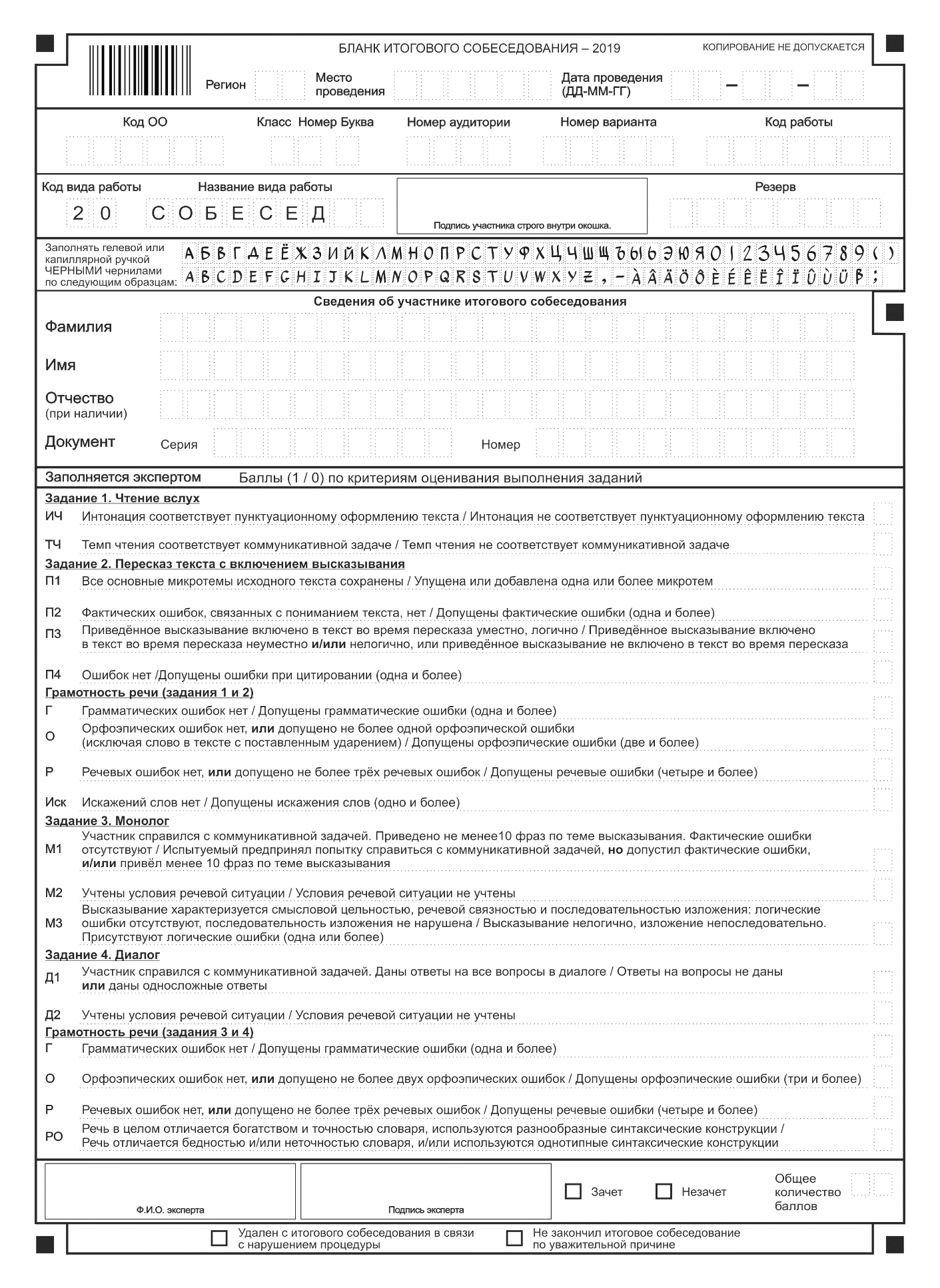 33Приложение 12к РекомендациямОбразец заявления на участие в итоговом собеседовании по русскому языкуфамилияимяотчество(при наличии)Наименование документа, удостоверяющего личность _______________________________________________________________________прошу зарегистрировать меня для участия в итоговом собеседовании по русскому языку.Прошу создать условия для прохождения итогового собеседования по русскому языку, учитывающие состояние здоровья, особенности психофизического развития, подтверждаемые:         копией рекомендаций психолого-медико-педагогической комиссии        оригиналом или заверенной в установленном порядке копией справки, подтверждающей факт установления инвалидности, выданной федеральным государственным учреждением медико-социальной экспертизыУказать дополнительные условия,учитывающие состояние здоровья, особенности психофизического развития       Увеличение продолжительности итогового собеседования по русскому языку на 30 минут(иные дополнительные условия/материально-техническое оснащение,учитывающие состояние здоровья, особенности психофизического развития)Согласие на обработку персональных данных прилагается.CПорядком проведения итогового собеседования ознакомлен (ознакомлена).        Подпись заявителя   ______________/______________________(Ф.И.О.) «____» _____________ 20___ г.Контактный телефонРегистрационный номерСубъект РФ:Код МСУКод ОО№ п.п.ФИО участникаНомер аудитории/отметка о неявкеСубъект РФ:Код МСУКод ООАудитория№ п.п.ФИО участникаКлассВремя началасобеседованияВремя завершениясобеседованияПодпись участника//ФИО экзаменатора-собеседникаПодписьДата//ФИО экспертаПодписьДатаНомер аудиторииНомер аудиторииФИО экспертаФИО экспертаФИО экспертаФИО экспертаФИО эксперта№№Номер КИМ(7 цифр)Номер КИМ(7 цифр)Фамилия И.О.Задание 1. Чтение вслухЗадание 1. Чтение вслухЗадание 1. Чтение вслухЗадание 1. Чтение вслухЗадание 2. Пересказ текста с включением высказыванияЗадание 2. Пересказ текста с включением высказыванияЗадание 2. Пересказ текста с включением высказыванияЗадание 2. Пересказ текста с включением высказыванияЗадание 2. Пересказ текста с включением высказыванияГрамотность речи (задания 1 и 2)Грамотность речи (задания 1 и 2)Грамотность речи (задания 1 и 2)Грамотность речи (задания 1 и 2)Задание 3. МонологЗадание 3. МонологЗадание 3. МонологЗадание 4. ДиалогЗадание 4. ДиалогГрамотность речи (задания 3 и 4)Грамотность речи (задания 3 и 4)Грамотность речи (задания 3 и 4)Грамотность речи (задания 3 и 4)Общее кол-во балловОтметка о зачете№№Номер КИМ(7 цифр)Номер КИМ(7 цифр)Фамилия И.О.ИЧИЧТЧТЧП1П2П3П4П4ГОРИскМ1М2М3Д1Д2ГОРРООбщее кол-во балловОтметка о зачете________________________________________________________________________________________________________________________________________________________________________________________________________________________________________________________________________________________Заявление на участие в итоговом собеседовании по русскому языкуЗаявление на участие в итоговом собеседовании по русскому языкуЗаявление на участие в итоговом собеседовании по русскому языкуЗаявление на участие в итоговом собеседовании по русскому языкуЗаявление на участие в итоговом собеседовании по русскому языкуЗаявление на участие в итоговом собеседовании по русскому языкуЗаявление на участие в итоговом собеседовании по русскому языкуЗаявление на участие в итоговом собеседовании по русскому языкуЗаявление на участие в итоговом собеседовании по русскому языкуЗаявление на участие в итоговом собеседовании по русскому языкуЗаявление на участие в итоговом собеседовании по русскому языкуЗаявление на участие в итоговом собеседовании по русскому языкуЗаявление на участие в итоговом собеседовании по русскому языкуЗаявление на участие в итоговом собеседовании по русскому языкуЯ,Дата рождения:чч.мм.ггСерияНомер